华为公司任职资格标准管理五级前    言华为公司干部任职资格行为标准是从管理者(有直接下属至少一 人) 称职胜任的角度出发，以工作结果和行为表现为判断依据的技能标 准。它是指完成管理工作的成功行为，反映了对职业经理的技能要求。公司对职业经理的定义是     遵从同业的职业道德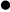      具有实际的工作绩效及不断进取的创业精神     具有扎实的管理专业知识和专业素质     具有从事管理工作的实际经验及熟练解决问题的技能      具有根据职位特点不断调整个人管理行为的能力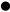 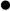 管理五级标准适用于公司的高层领导者，对企业某个运作过程或 某项职能负完全的责任，参与制定公司长期战略及宏观指导。在个人职业发展道路上，达到管理五级标准并担任相应职位是管 理工作生涯的一个里程碑。再向前应该从事新的专业或技术领域的管理 工作， 以积累更多的综合管理经验，使个人能力得到更广范  围的拓展。目    录第一单元  方针管理第4--6页1.1  参与公司目标的制订1.2  形成公司策略和方针1.3  监督、检查公司目标、策略和方针在本系统的实施第二单元  组织与文化建设第7--9页2.1  设计本系统的组织结构及文化导向2.2  建立本系统的组织结构并落实文化导向2.3  评价组织结构的有效性及组织气氛第三单元  资源建设第10--11页13.1  制定资源建设的公司方针3.2  监督公司资源建设方针执行的有效性第四单元  促成决策第12--13页4.1  就内部变动因素促成决策4.2  就外部变动因素促成决策第五单元  促进发展第14--15页5.1  个人发展及培养下属5.2  公司绩效的改进5.3  为公司的长远利益与合作伙伴缔结利益共同体附        ：         英       文       简       写       注       释第 16 页第一单元 方针管理1.1  参与公司目标的制订行为标准：①  从所管系统的角度，基于对公司价值观及管理理念的理解， 对公司的长、短期目标的形成提出个人意见。②  时间、组织结构、技术等限制因素考虑在内。  为公司目标所 提的建议必须是经过精心调查的，具有可操作性，且能将预见到的资源,  提建 议时所采用的方式是鼓励他人提出建设性意见并有助于决策的。③  对达成共识的公司目标转化为可衡量的结果性指性(业绩指 标)，作为形成公司对外策略与内部方针的基础。必备知识：  公司基本法。  有其他公司如何设立公司目标的信息。  公司目标制订时本人的角色及应负责任。  行业发展趋势及国家政治经济政策变化的信息。  公司目标制订过程中相关市场营销方面的国家法规要求及道德责任。   有效会议中维系及促进技巧。  与决策者沟通的方法与途径1.2  形成公司策略和方针行为标准：① 按照公司战略目标的要求， 制定相应的公司策略和方针 所 制订的策略和方针是可执行的，无歧义的，并已将当前及可预见到的资源、时间、 组织机构、技术等限制因素考虑在内。② 为在所管系统实施已获批准的公司方针建立合适方法和操 作程序。必备知识：  与公司当前战略和方针有关的来自公司内部和外部的信息和网络。   公司使命及公司目标。  将策略及方针所涉及到的资源量化的方法，为决策提供数据化参考依据。   与相关政府的法规要求及道德责任及违背政府法规要求的后果。  有竞争对手及客户经营策略方面的信息。1.3  监督、检查公司目标、策略及方针的实施行为标准：①  建立监督、检查公司目标、战略及方针在所管系统实施的措施和 步骤，该措施和步骤要经济有效。② 建立与公司目标、策略和方针相关的所管系统的关键业绩指标 (KPI)，并区别优先级落实责任单位。③ 组织本系统的管理人员讨论通过 KPI 指标，并确定衡量标准。④ 准确估计监督、检查的措施与步骤对部门的影响，并经部门管理 层讨论达成共识。必备知识：  衡量部门业绩的方法  部门运作的方法  评估监控系统的有效性的方法。     MIS 系统的使用方法  其他公司如何对公司目标、策略和方针建立监督、检查措施和步骤的渠道。第二单元  组织及文化建设2.1  设计本系统组织结构及文化导向行为标准：① 确认公司有关策略、 方针已获本系统相关管理委员会的批准。② 根据目标和市场竞争环境,考虑人力和财务的预算及对周边部门的影响，设计相应的组织结构，并确保各个层次的应负责任及衡量标 准。③ 制定方针时要有明确条款考虑组织的自我批制与员工的自我批制 的氛围形成及企业文化的延续和升华，并在组织上得到保证。必备知识：  组织结构设立的原则和方法  影响组织结构的因素  组织建设与公司目标的关系     KPI 分解的方法  华为文化的精髓2.2  建立本系统的组织结构并落实文化导向行为标准：①  用合理的方式与相关部门的人员详细交流有关组织建设的信息， 鼓励他人提出建设性意见。② 形成组织建设落实方案， 对所选人员进行任职资格审定， 会签任命 文件，并对组织功能建设结果的衡量标准达成共识。③  将文化宣传的责任落实到部门。必备知识：  鼓励他人参与的技巧  任职资格及人员选拔要求  其他公司组织建设的信息  人力资源规划的方法  任命文件签发程序  文化传播网络2.3  评价组织结构的有效性行为标准：①  对组织建设的落实过程设立监控措施， 当出现较大偏差时， 采取 必要措施以保证实现预定目标。②  定期评定组织设计的有效性及组织气氛，提出并实施改进措施。③  根据外部和内部组织影响因素的变化情况， 及时、正确地优化组 织设计。必备知识：  组织建设落实过程的信息收集渠道及方法  组织运作的评价方法  组织变革的方法  修改组织结构的建议渠道和方法  组织气氛的评价方法第三单元    资源和环境3.1 制定资源和环境建设的公司方针行为标准：①  制定公司方针时要有明确条款考虑环境和条件的安全、适当并不 断优化。② 制定公司方针时要有明确条款考虑人、财、物、信息等资源的配 置及不断 优化并对资源的成本进行管理。③ 资源和环境建设方针政策符合公司发展方向及国家法律要求和道 德责任。必备知识：  人力规划及 IT 规划  预算制度的了解  成本管理  合理配置资源的方法  国家有关工作环境及条件法规和道德责任以及违背的后果13.2  监督方针体系的有效性行为标准：①  制订评价体系并与相关人员交流有效性。②  就监督方针执行过程中的各种变化， 及时通知相应人员， 对方针 政策进行修订。必备知识：  评估资源有效管理的方法  违背相关法规和道德责任的后果  修订方针政策的渠道和方法第四单元    促成决策4.1 就内部变动因素促成决策行为标准：①  准确判断和记录影响公司利益的内部因素(组织结构、员工行为、 财务、技术)，并排出先后处理顺序。② 对权限范围内的事及时予以处理。所做处理必须符合公司利益和 发展方向。③ 对权限范围以外的事及时向决策人及有关方面通报，所通报信息 必须完整准确，并附有个人分析及建议。④ 准确的记录公司总裁办公会议作出的相应决策并将其向相关下 属及时传达，并监督、跟踪贯彻执行，能对不相干人员保密。必备知识：  公司各管理团体的作用和职责  例行管理与例外管理活动的方法  处理敏感信息的方法  职业道德与准则及违背的后果14.2  就外部变动因素促成决策行为标准：① 发现确定外部因素(如市场变化、公众反应、行业新趋势等)对公 司的影响并排出先后处理顺序。② 准确判断和记录外部影响，尤其是国际国内关于营销方面法规和 趋势③ 就潜在和实际的影响进行分析、评估和沟通。④ 根据评估结果，提出公司对外部影响应变的建议， 并准确判断建 设的实施效果及连锁影响。必备知识：  有关当前道德、法规、社会责任的信息来源  违背道德、法规、社会责任的后果  外部信息的收集方法  影响公司变化的外部情况的实质  行业变化趋势  与决策层沟通的方法第五单元  促进发展5.1  个人发展及培养下属行为标准：① 根据外界情况的变化和公司的发展对照个人及下属的现有能力， 明确发展目标和改进措施。② 监控评估改进措施，保证其有效实施。必备知识：  以绩效改进的方式辅导评估下属的方法，培养下属的方法  自我激励及自我培养的方法5.2  公司绩效的改进行为标准：在监督过程中准确把握改进公司绩效的机会制订改进的各种方案， 详细描述资源及组织意图， 及各种方案的优劣 从各种供选方案中得到最终通过的方案实施并监控、评价通过的方案，为将来的决策提供参考必备知识：  如何评估绩效改进的影响力和有效性  改进绩效的实用方法  流程优化的方法  企业再造的方法5.3  为公司的长远利益与合作伙伴缔结利益共同体行为标准：① 作伙伴并与② 容与公司方按照公司策略方针中有关合作伙伴的规定，确认潜在的合之建立联系。在自己的权限范围内代表公司与合作方进行谈判， 谈判内针一致。③ 在收益并向④准确清晰地阐述与合作方在筹备经费或关系建立方面的潜有关领导汇报。向专家咨询以期准确把握有关法规要求。必备知识：  基本法第二章第一节及公司有关方针  合资合作的内容及法规  分析评价合作益处及弊端的方法  谈判策略  各国有关合资公司的法律和法规以及违背的后果附：英文简写注释1 、SMART：Specific具体的    Measurable Attainable  RelevantTime-table可衡量的可达到的相关的以时间为基础2 、  5W2H  ：what, whe n, why, where, who, how much, how to do3 、PDCA  ：  Plan                计划Do            运作、辅导Check            检查Action            改进、实施4 、PERT  ：   网络计划评审技术 GANTT：甘特图5 、5S 管理：整理、整顿、清扫、清洁、修养6 、IT          ：Information Technology      信息技术7 、BPI        ：Business Process Improve ment    业务流程改进8           BPR                     Business   Process   Rearrangement           业务流程重整